О внесении изменений в постановление администрации муниципального образования Соль-Илецкого городского округа от 06.02.2020 № 190-п «Об утверждении порядка предоставления субсидий из бюджета муниципального образования Соль-Илецкий городской округ юридическим лицам и индивидуальным предпринимателям на возмещение  стоимости горюче-смазочных материалов при доставке  автомобильным транспортом социально значимых товаров  в отдаленные, труднодоступные, малонаселенные пункты, а также населенные пункты, в которых отсутствуют торговые объекты, на территории Соль-Илецкого городского округа».В соответствии с Федеральным законом от 06.10.2003 №131-ФЗ «Об общих принципах организации местного самоуправления в Российской Федерации», Уставом муниципального образования Соль-Илецкий городской округ,  постановлением администрации муниципального образования Соль-Илецкий городской округ от 29.11.2019 № 2489-п  «Об утверждении муниципальной программы «Экономическое развитие Соль-Илецкого городского округа» постановляю: 1. Внести в постановление администрации муниципального образования Соль-Илецкий городской округ от 06.02.2020 № 190-п «Об утверждении порядка предоставления субсидий из бюджета муниципального образования  Соль-Илецкий городской округ  юридическим лицам и индивидуальным предпринимателям на возмещение  стоимости горюче-смазочных материалов при доставке  автомобильным транспортом социально значимых товаров  в отдаленные, труднодоступные, малонаселенные пункты, а также населенные пункты, в которых отсутствуют торговые объекты, на территории Соль-Илецкого городского округа» следующие изменения: 1.1 Приложение 3 к постановлению изложить в новой редакции согласно приложению к настоящему постановлению. 2.    Контроль за исполнением настоящего постановления возложить на заместителя главы администрации городского округа по экономике, бюджетным отношениям  и  инвестиционной  политике  Подковырову Ю.В. 3. Постановление вступает в силу после его официального опубликования (обнародования). Глава муниципального образования Соль-Илецкий  городской округ                                                       А.А.КузьминВерноВедущий специалист организационного отдела                           Е.В.ТелушкинаРазослано: в дело, прокуратуру, финансовое управление, комитет экономического анализа и прогнозирования, МКУ «ЦБ муниципального образования Соль-Илецкий городской округ» Состав комиссиипо отбору организаций торговли (индивидуальных предпринимателей), претендующих на возмещение стоимости ГСМ  при доставке автомобильным транспортом социально значимых товаров в отдаленные, труднодоступные, малонаселенные пункты, а также населенные пункты, в которых отсутствуют торговые объекты, на территории  Соль-Илецкого городского округа-председатель комиссии, заместитель главы  администрации  городского округа по экономике, бюджетным   отношениям и инвестиционной политике;-заместитель председателя комиссии, председатель комитета экономического анализа и прогнозирования администрации муниципального образования Соль-Илецкий городской округ;-секретарь     комиссии,    ведущий    специалист  комитета экономического анализа  и прогнозирования  администрации Соль-Илецкого городского округа;члены комиссии:-  заместитель   главы администрации Соль-Илецкого   городского    округа  - руководитель аппарата;                             - заместитель  главы  администрации   Соль-Илецкого    городского   округа   по  социальным    вопросам;- начальник    отдела   по  строительству, транспорту, ЖКХ,  дорожному  хозяйству, газификации и связи администрации Соль-Илецкого    городского   округа;-  начальник юридического отдела администрации  Соль-Илецкого   городского   округа;-  начальник финансового управления администрации Соль-Илецкого  городского   округа.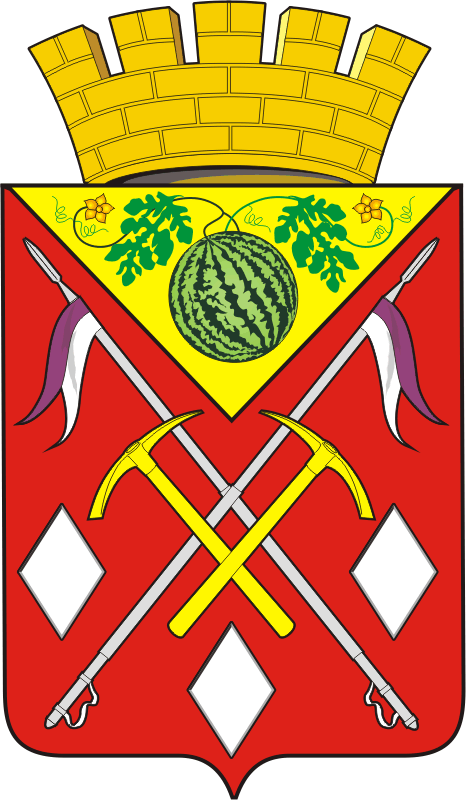 АДМИНИСТРАЦИЯМУНИЦИПАЛЬНОГО ОБРАЗОВАНИЯСОЛЬ-ИЛЕЦКИЙ ГОРОДСКОЙ ОКРУГОРЕНБУРГСКОЙ ОБЛАСТИПОСТАНОВЛЕНИЕ26.03.2020     № 573-пПриложение к постановлению администрации муниципального образованияСоль-Илецкий городской округот 26.03.2020  № 573-п